г. Нижнекамск Муниципальное бюджетное дошкольное образовательное учреждение«Центр развития ребенка – детский сад № 91» 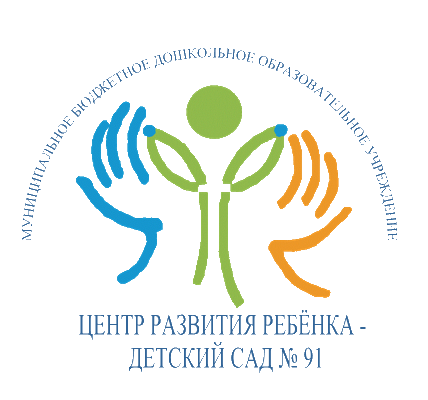 Конспект занятия по обучению грамоте в подготовительной группе«Буква К»                              Подготовила :                                                                        воспитатель МБДОУ «ЦРР- д/с № 91                                     Владимирова С.Вг. Нижнекамск2014 г.Тип: Занятие по закреплению изученных знаний по обучению грамоте в подготовительной группе.Вид: Закрепляющий.Тема: Буква К.Возраст: дети с 6 до 7 лет.Место проведения: групповая комната.Програмное содержание: Закрепить букву К. Закрепить умение соотносить звук  и букву и её графический образ; развивать навык чтения слогов и слов.Оборудование: наборное полотно, буква К и её картинка-образ, изученные буквы, счётные палочки, предметные картинки, схема предложения, рабочие тетради, разрезная азбука, цв.карандаши.Раздаточный материал: Касса букв, рабочие тетради.        Предварительная работа:    а) подготовка воспитателя: составление плана конспекта. Иры.   б) подготовка детей: настольные игры по обучению грамоте вне                     занятий.   в) индивидуальная работа: с Олей, Артёмом по сложениюслогов из букв .                     Организация размещения: за столами. Структура занятия:   I часть: . Собери слоги.Звуковой анализ словаД/и «Четвёртый лишний».II частьИгра со звуками к и кь.Д/и «Рассели предметы по вагончикам»«Определи звук в слове»Зрительная гимнастика с тест-тренажором (фломастер с красным к Физкультминуткаолпачком)III часть: ФизкультминуткаД/И «Живые буквы»«Измени слово»«Найди слова»Составление слогов и слов из букв.Д/и «Чудесный мешочек».IV часть: Самоконтроль и самооценка выполненной работы. Анализ занятия совместно с детьми.Ход НОД:Орг. Момент.-С какими звуками мы познакомились на прошлом занятии?(Мы познакомились со звуками «К» - «КЬ».)- Дайте характеристику этим звукам. (- Звук «К» - согласный, глухой, твёрдый. - Звук «КЬ» - согласный, глухой, мягкий. )- Я вам предлагаю поиграть с этими звуками.Основная часть:1. Собери слоги.-  Я для вас приготовила пазлы, но их кто-то разбросал. Что же делать?(дети собирают пазлы)2. Звуковой анализ слова-К нам на занятие пришёл гость, он дружит со звуками к и кь. Чтобы узнать кто это отгадайте  загадку: «Спозаранку я встаю,Звонким голосом пою.Травку разгребаю,Зёрна собираю.У меня есть гребешок,Кто я дети» (петушок)На доске появляется картика петушка. - Правильно, это петушок. Звуковой анализ слова «петушок»3.Д/и «Четвёртый лишний».В гости к петушку пришли друзья, но среди них есть и непрошенный гость, нам нужно этого гостя определить.На доске картинки: лягушка, кукушка, ворона, утка.-Назовите друзей петушка.-Кто лишний? Почему? (потому что в слове ворона нет звуков к и кь )4.Игра со звуками к и кь. -Звук К ужасный озорник, по дороге он решил убежать от друзей и спрятался в словах. Давайте поможем найти звук К в словах, если он там есть, то хлопните в ладошки.Катя, Тоня, колобок, гусь, качели, вата, шесть, кот, ток, мох, бах.-Теперь неугомонный звук спрятался в именах, давайте найдем его в нихОля, Катя, Марина, Костя, Клава, Рита, Таня, Харитон, Ксюша.5.Д/и «Рассели предметы по вагончикам»-Ребята, посмотрите, пожалуйста, на доску! Скажите, что за чудесные вагончики на ней висят? Да это же - схемы слов, в них едут звуки. В первом вагончике звук К едет в начале слова, во втором – в середине, в третьем – в конце слова.-Сейчас мы будем с вами называть картинки и расселять предметы по вагончикам, какого цвета фишку возьмем для этого? (Синего)Слова: (кот, кошелек, капля, утка, окно, аквариум, будка, мышка, баклажан, стакан, мак, сук, жук, рак, веник, замок, снеговик, индюк, чайник, , волк) .-Итак, мы с вами узнали, что звук К может жить в начале, в середине и в конце слова.6. «Определи звук в слове»-А где живут звуки в этих словах (конек, кузнечик, -Разделите слова на слоги.7. Анализ слова «Кот».-Один зверек решил присоединиться к нашим друзьям, чтобы узнать, кто он - отгадайте загадку:Ночью он совсем не спит,Дом от мышек сторожит,Молоко из миски пьет,Ну конечно это – …Ответ: КотВыкладывание детьми схемы слова кот, подсчет слогов, звуков, выделение звуков по порядку, определение количества гласных и согласных, выделение позиции заданного звука.Один ребенок выкладывает схему на доске. Педагог дает задание подобрать к схеме буквы на магнитиках. Чтение слова КОТ.-А теперь прочитайте слово кот наоборот, какое слово получится? (ток) Изменится ли схема слова?7.Зрительная гимнастика с тест-тренажором (фломастер с красным колпачком) - Отвести фломастер на вытянутую руку вперёд, подносим к носу и выпрямляем согнутую руку. Каждый считает самостоятельно 6 раз. Поморгали.- Отвести фломастер на вытянутую руку вперёд, поднимаем руку вверх-вниз по 6 раз. Поморгали.8.Физкультминутка- Я устала! А вы дети?- И мы устали. - Давайте поиграем.-Если вы услышите звук «К»- руки на поясе, маршируем.-Если звук «КЬ»- руки вверх, на носочках.9.Д/И «Живые буквы»10. Работа с текстом.Обведите в тексте только согласные звуки10 «Измени слово» сок-сук, сон-сок, сын-сон, 11. «Один- много» коса-косы, нос-носы, сок-соки.12. «Найди слова»  сок, коса, кот, волк.--к, к---, к--, ---к, ---к-.13. Составление слогов и слов из букв. На доске работает один ребёнок, остальные дети на рабочих местах с разрезной азбукой.14. Д/и «Чудесный мешочек». Называют слова с выбранной буквой.Итог занятия:-Вспомните, какие звуки мы сегодня повторяли?-Звук К благодарит вас, за помощь, он приготовил для вас сюрприз. Сейчас вы протянете ручку в волшебный мешочек, возьмете из него один предмет и узнаете, что это за подарок. (Конфеты–любимое лакомство звука К)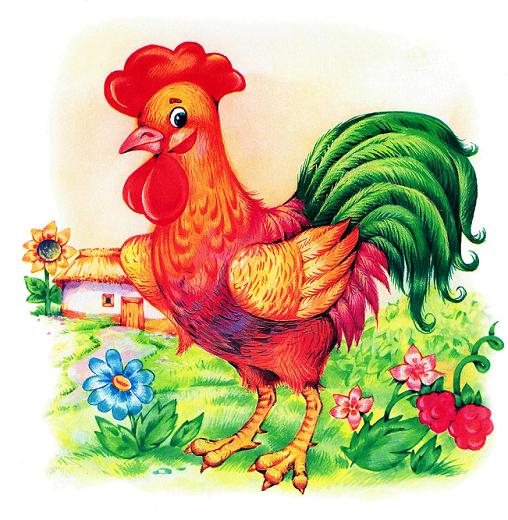 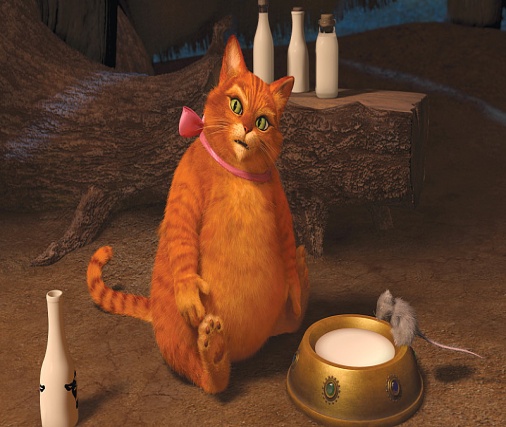 Алеша поймал щуку. Рыба плавала в тазу. Подкрался кот Тишка. Он цап лапой щуку. А у щуки зубы остры.Алеша поймал щуку. Рыба плавала в тазу. Подкрался кот Тишка. Он цап лапой щуку. А у щуки зубы острыАлеша поймал щуку. Рыба плавала в тазу. Подкрался кот Тишка. Он цап лапой щуку. А у щуки зубы острыАлеша поймал щуку. Рыба плавала в тазу. Подкрался кот Тишка. Он цап лапой щуку. А у щуки зубы остры